Stages of Language Acquisition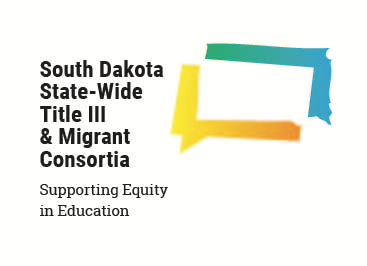 Think of a student in your class at this level.  How might you have to modify to help them understand and communicate? How can you ensure their learning?**From Strategies that Work with English Learners, by Jane Hill and Catherine Bjork, 2015.PreproductionMinimal comprehensionDoes not verbalize0-6 monthsTeacher might say:Show me…Circle…Where is the …Early ProductionLimited comprehensionProduces one to two word responsesUses key words and familiar phrases6 months – 1 yearTeacher might say:Yes/no questionsWho…?What…?How many…?Speech EmergenceHas good comprehensionCan produce simple sentencesMisunderstands jokes1-3 yearsTeacher might say:Why…?How…?Explain…?Questions requiring phrase or short answer.Intermediate FluencyExcellent comprehensionFew grammatical errors3-5 yearsTeacher might say:What would happen if…?Why do you think…?Questions requiring more than a sentence response.Advance FluencyStudent has near-native level of speech.5-7 yearsTeacher might say:Decide if…Retell..